Holland College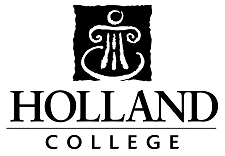                              Community Studies                              Welcome to theChild and Youth Care Worker ProgramIMPORTANT:Criminal Record and Vulnerable Sector Check: Before attending any practicum or clinical portions of the program, a student must submit a criminal record check and a vulnerable sector check. If the check indicates that a record exists, the student may not be able to complete portions of their program that are required for graduation. Any associated costs are the responsibility of the student.*Please note: the first few days of classes will be virtual in case there are students from out of province who must self-isolate.Charlottetown CentreCCCentre for Applied Science & TechnologyInstructor Contact Information Instructor Contact Information Instructor Contact Information Instructor Contact Information NameEmailPhoneOffice #LocationMaribeth JanssensMmjanssens@hollandcollege.com 902-566-9670215eCCMartha Cusackmmcusack@hollandcollege.com 902-566-9576138ECCAndrew MacLaineAmaclaine@hollandcollege.com 902-566-9622104ECCNameEmailPhoneLocationLiam Corcoran - Program Managerldcorcoran@hollandcollege.com902-314-9256 275 Kent StreetOrientationDateTimeClassroom #Classroom #LocationOrientationWednesday, Sept 1st9am*Virtual ClassroomSAMSAMOrientation Information	Please check SAM for additional 2021-2022 CYCW Program InformationPlease check SAM for additional 2021-2022 CYCW Program InformationPlease check SAM for additional 2021-2022 CYCW Program InformationPlease check SAM for additional 2021-2022 CYCW Program InformationPlease check SAM for additional 2021-2022 CYCW Program InformationFirst Class: COUN-1100 Counseling 1Wednesday, Sept 1st 1pmVirtual ClassroomSAMSAMProgram Dates 2021-2022Please see Academic Calendar Holland College | Calendar 2021/2022